02/10/2023, 16:53BionexoRESULTADO – TOMADA DE PREÇO2023310EM50414HEMUO Instituto de Gestão e Humanização – IGH, entidade de direito privado e sem fins lucrativos,classificado como Organização Social, vem tornar público o resultado da Tomada de Preços, com afinalidade de adquirir bens, insumos e serviços para o HEMU - Hospital Estadual da Mulher, comendereço à Rua R-7, S/N, Setor Oeste, Goiânia, CEP: 74.125-090.Art. 10º Não se exigirá a publicidade prévia disposta no artigoII. EMERGÊNCIA: Nas compras ou contratações realizadas em caráter de urgência ou emergência,caracterizadas pela ocorrência de fatos inesperados e imprevisíveis, cujo não atendimento imediato sejamais gravoso, importando em prejuízos ou comprometendo a segurança de pessoas ou equipamentos,reconhecidos pela administração.Bionexo do Brasil LtdaRelatório emitido em 02/10/2023 16:53CompradorIGH - HEMU - Hospital Estadual da Mulher (11.858.570/0002-14)Rua R 7, esquina com Av. Perimetral s/n - Setor Oeste - GOIÂNIA, GO CEP: 74.530-020Relação de Itens (Confirmação)Pedido de Cotação : 315081066COTAÇÃO Nº 50414 - MATERIAL MÉDICO - HEMU SET/2023Frete PróprioObservações: *PAGAMENTO: Somente a prazo e por meio de depósito em conta PJ do fornecedor. *FRETE: Sóserão aceitas propostas com frete CIF e para entrega no endereço: RUA R7 C/ AV PERIMETRAL, SETOR COIMBRA,Goiânia/GO CEP: 74.530-020, dia e horário especificado. *CERTIDÕES: As Certidões Municipal, Estadual deGoiás, Federal, FGTS e Trabalhista devem estar regulares desde a data da emissão da proposta até a data dopagamento. *REGULAMENTO: O processo de compras obedecerá ao Regulamento de Compras do IGH,prevalecendo este em relação a estes termos em caso de divergência.Tipo de Cotação: Cotação EmergencialFornecedor : Todos os FornecedoresData de Confirmação : TodasFaturamentoMínimoPrazo deEntregaValidade daPropostaCondições dePagamentoFornecedorFreteObservaçõesOdontomed IndustriaComercio LtdaGOIÂNIA - GO5 dias apósconfirmaçãoDAVI 62983281055629933763631R$ 400,000005/10/202330 ddlCIFDAVI SOUZA - nulldavisouzasgo@gmail.comMais informaçõesProgramaçãode EntregaPreço PreçoUnitário FábricaValorTotalProduto CódigoFabricante Embalagem Fornecedor Comentário JustificativaRent(%) QuantidadeUsuárioCamisola /Avental semmanga -descartavel40g/m2polipropilenoem TNTtecido naoCAMISOLADESCARTAVELS/MANGATNT GR40 ,ODONTOMEDINDUSTRIA ECOMERCIOLTDACAMISOLADESC.SEMMANGA 68562EM TNTDaniellyEvelynPereira DaCruzOdontomed tecido; SemIndustriaComercioLtdamanga;Embalagem= Pcte c/10unR$R$R$612,00001-PACOTE-300 Unidade2,0400 0,000045G 1,4002/10/202315:12X 1,15 MComprimento1,0m;Tamanhos:Unico =1,40m/larg.Gramatura40g Cor azulTotalParcial:R$612,00003300.000.0Total de Itens da Cotação: 1Total de Itens Impressos: 1TotalGeral:R$612,0000Clique aqui para geração de relatório completo com quebra de páginahttps://bionexo.bionexo.com/jsp/RelatPDC/relat_adjudica.jsp1/1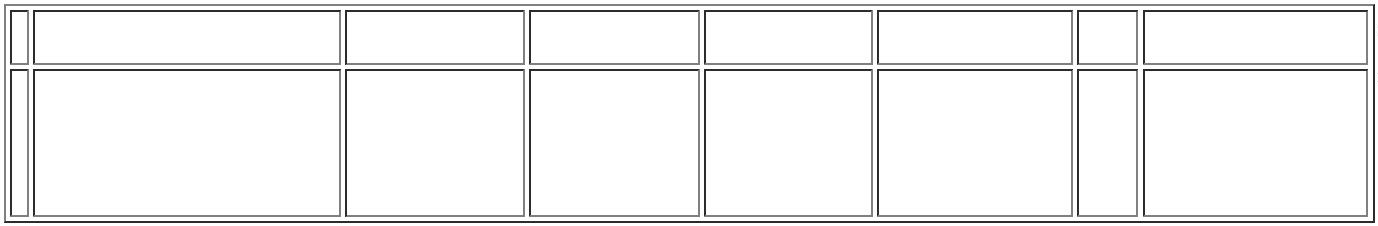 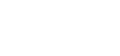 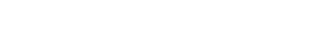 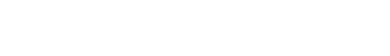 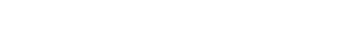 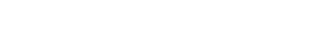 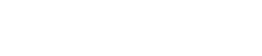 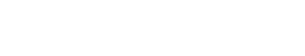 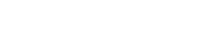 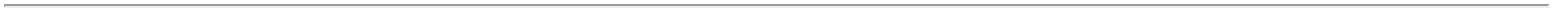 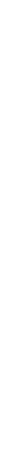 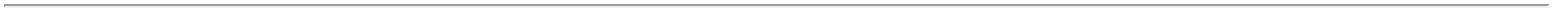 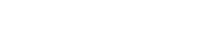 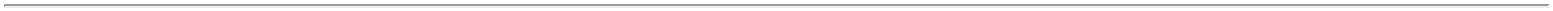 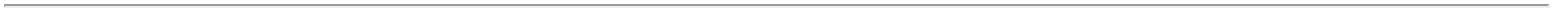 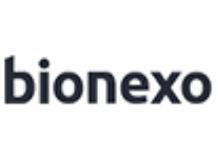 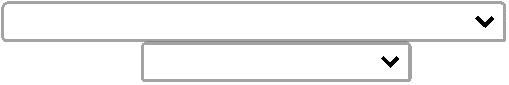 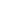 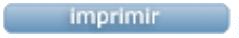 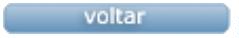 